Espinossauro, um ‘dino’ que gostava do mar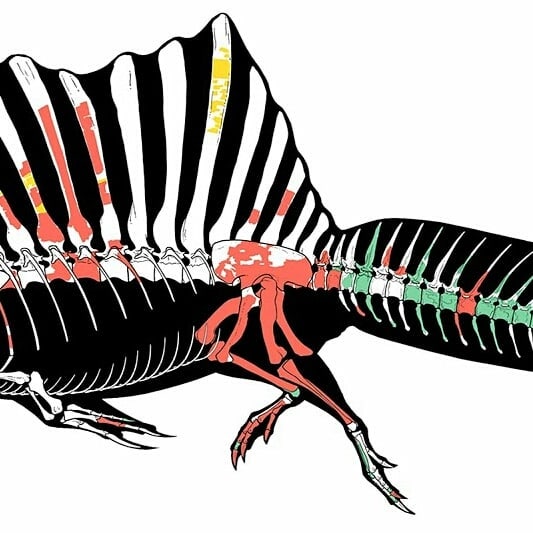 Apesar de suas proezas na natação, o Spinosaurus provavelmente não se afastou muito da terra. Sem dúvida, o spinossaurus era um nadador capaz em águas rasas, mas seus fósseis também são encontrados no interior, então provavelmente vivia bem em terra e na água.“Você sabia?”Paleontólogos pesquisam os registros de vida da época dos dinossauros. Cientistas estudam e descobrem como era a vida há milhões de anos. Matemáticos utilizam dados numéricos para comprovar esses fatos! QUESTÃO 1Era Mesozoica... Muito tempo antes do aparecimento do homem há aproximadamente 220 milhões de anos, surgiram os primeiros dinossauros em nosso planeta. Esses répteis dominaram a Terra por mais de 150 milhões de anos até desaparecerem, há cerca de 65 milhões de anos, ao que tudo indica, após a colisão de um meteorito com a Terra. Considerando os dados apresentados no trecho acima, escreva os números citados no texto em suas devidas ordens e classes. 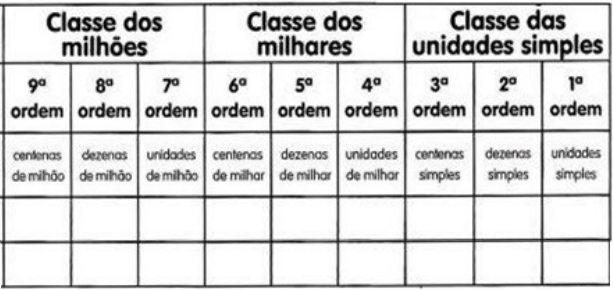 A perspectiva do monstro marinho do Cretáceo. Ilustração, https://www.quora.com/.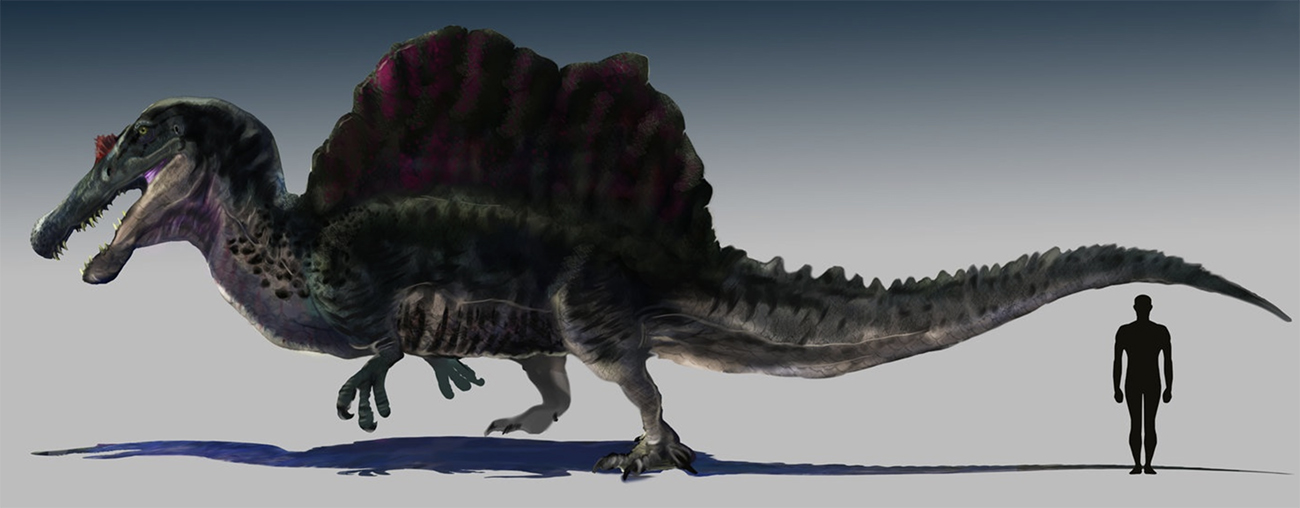 Questão 2          Um paleontólogo registrou que o tamanho dos passos de um dinossauro de uma espécie é de 50 centímetros de comprimento na fase adulta.           Ao medir o passo de um dinossauro da mesma espécie, enquanto filhote, constatou-se ser equivalente a metade do tamanho do passo do dinossauro na fase adulta.           Desse modo, quantos passos o dinossauro adulto deve dar para percorrer o trajeto do ponto A ao ponto C?           Quantos passos o dinossauro filhote dará para percorrer do ponto A ao ponto B?           Como você pensou? Explique. 			, 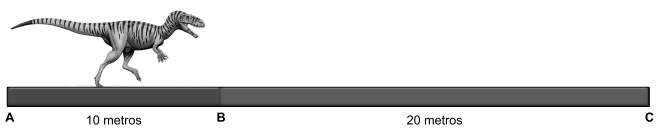 Questão 3          Algumas pessoas colecionam miniaturas de dinossauros. Os colecionadores armazenam suas miniaturas em caixinhas transparentes. Identifique os sólidos incompletos – representados abaixo – e encontre a alternativa que apresenta as faces que estão respectivamente faltando.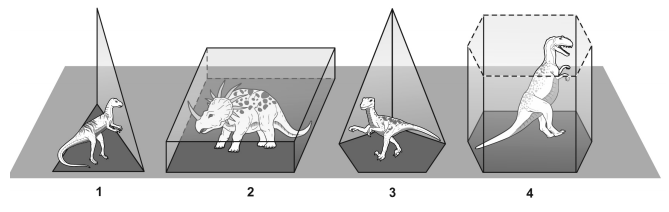 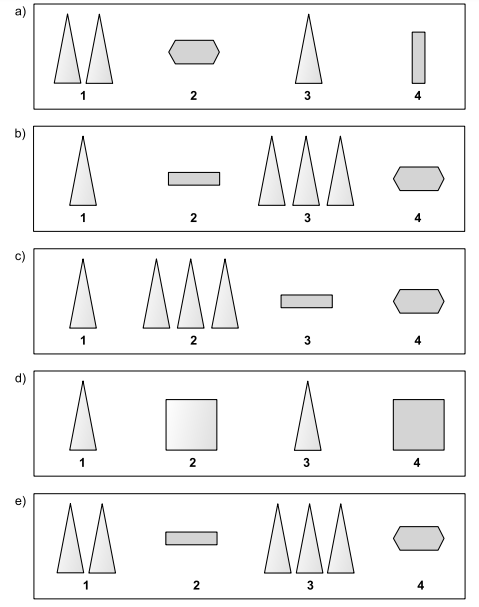 Questão 4Um grande museu paleontológico organizou uma exposição jurássica e abriu a venda de ingressos ao público em geral. Verifique o que o anúncio dessa exposição dizia: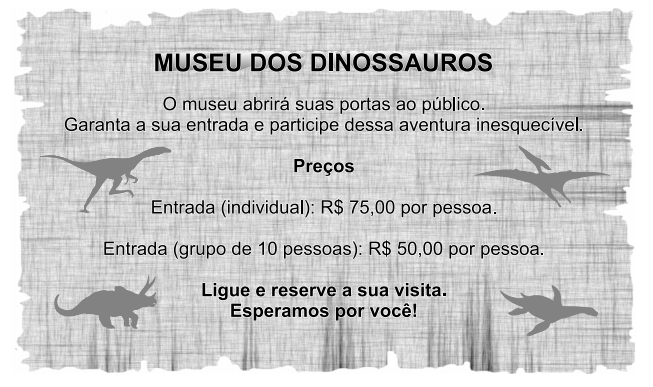 Após a divulgação do evento, o museu resolveu calcular o número de pessoas que fizeram visitas. O gráfico a seguir informa esses registros apresentando a venda ocorrida em cada categoria.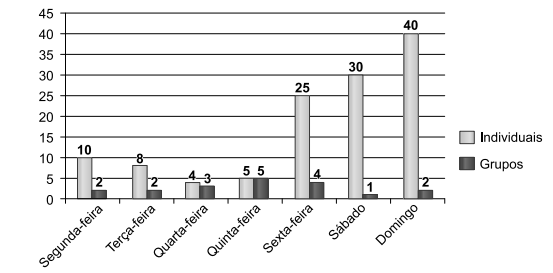 A partir das informações fornecidas, responda: Em que dia houve maior número de vendas individuais?Em que dia houve maior número de vendas para grupos? Na quinta-feira houve número igual de ingressos individuais e em grupo. Quantas pessoas pagaram ingresso, ao todo?Questão 5Resolva o Sudoku. Não repita figuras nas linhas nem nas colunas. 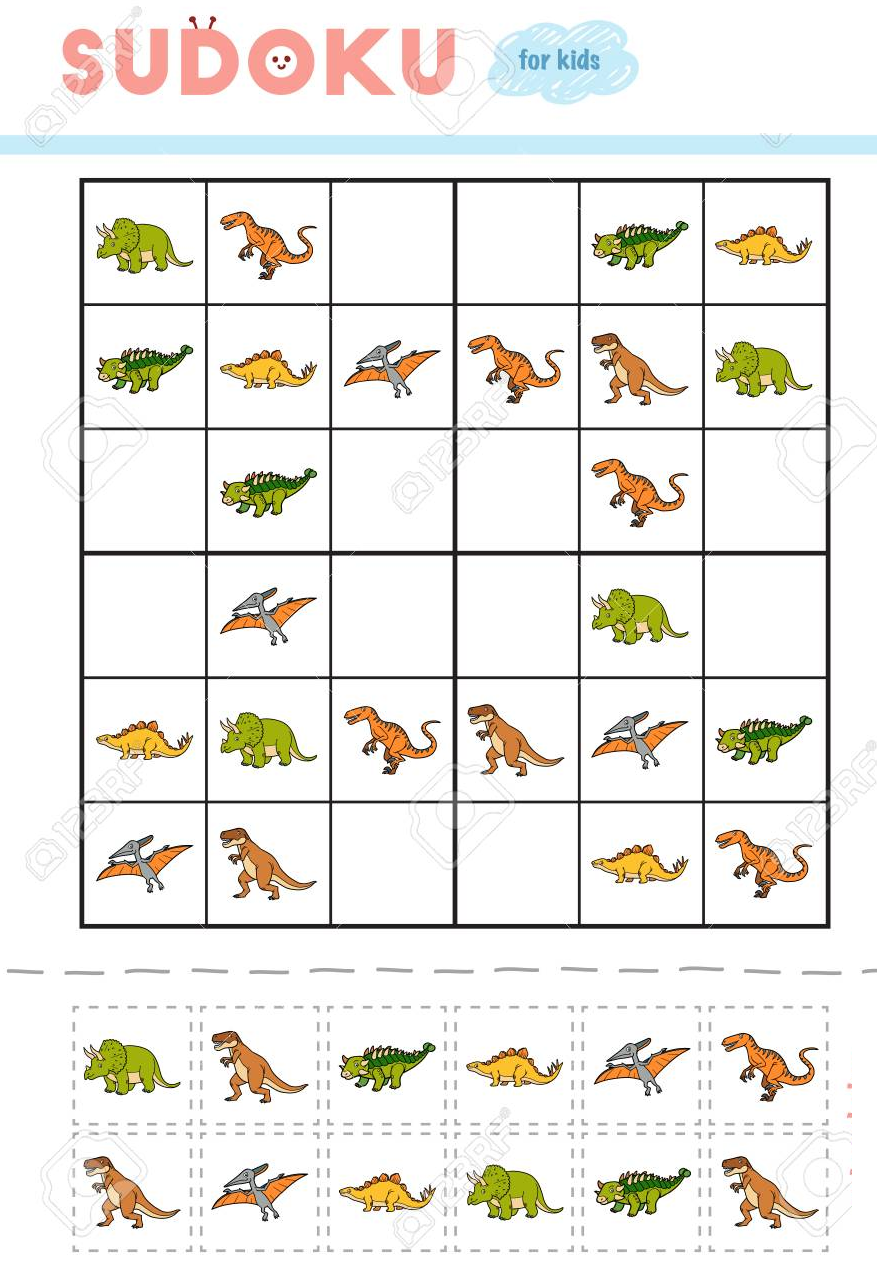 Parte superior do formulárioParte inferior do formulário